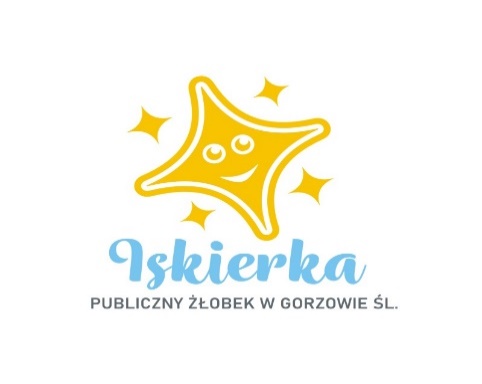 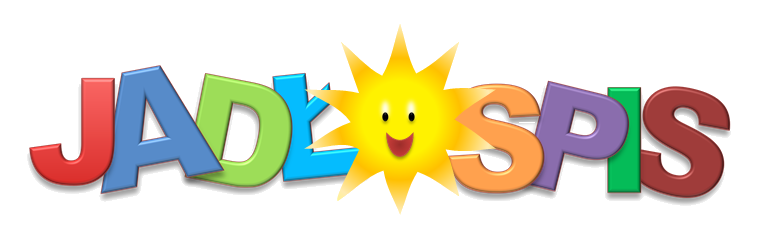 19.04.2022r- 22.04.2022rWtorek:
Śniadanie: Kanapki z szynką i pomidorem, herbata z cytryną                                                                                                                              II Śniadanie: Świeżo wyciskany sok z jabłek
Zupa: Krupnik, kompot jabłkowy lub woda z cytryną
II Danie: Filet duszony z kremem warzywnym, ryż, kompot jabłkowy lub woda z cytryną
Środa:
Śniadanie: Płatki z mlekiem                                                                                                                                            II Śniadanie: Kisiel wiśniowy z biszkoptami 
Zupa: Kalafiorowa, kompot wieloowocowy lub woda z pomarańczą
II Danie: Pulpety drobiowe, ziemniaki, surówka, kompot wieloowocowy lub woda z pomarańczą
Czwartek:
Śniadanie: Pieczywo z szynką z indyka i pomidorem, kawa zbożowa z mlekiem                                                                                                      II Śniadanie: Galaretka z owocami
Zupa: Pomidorowa z makaronem, woda z sokiem  malinowym lub woda z cytryną
II Danie: Gulasz wieprzowy z kluskami, woda z sokiem  malinowym lub woda z cytryną
Piątek :
Śniadanie: Kanapki z pastą jajeczną ze szczypiorkiem, kakao                                                                                                       II Śniadanie: Owoce: banan, jabłko
Zupa: Krem z warzyw, kompot jabłkowy lub woda z cytryną 
II Danie: Paluszki rybne, ziemniaki i warzywa na gorąco, kompot jabłkowy lub woda z cytrynąWoda do picia jest stale dostępna.Herbata owocowa i kawa z mlekiem nie są słodzone.Dżemy, biszkopty i inne ciastka zawierają znikomą ilość cukru.Smacznego!